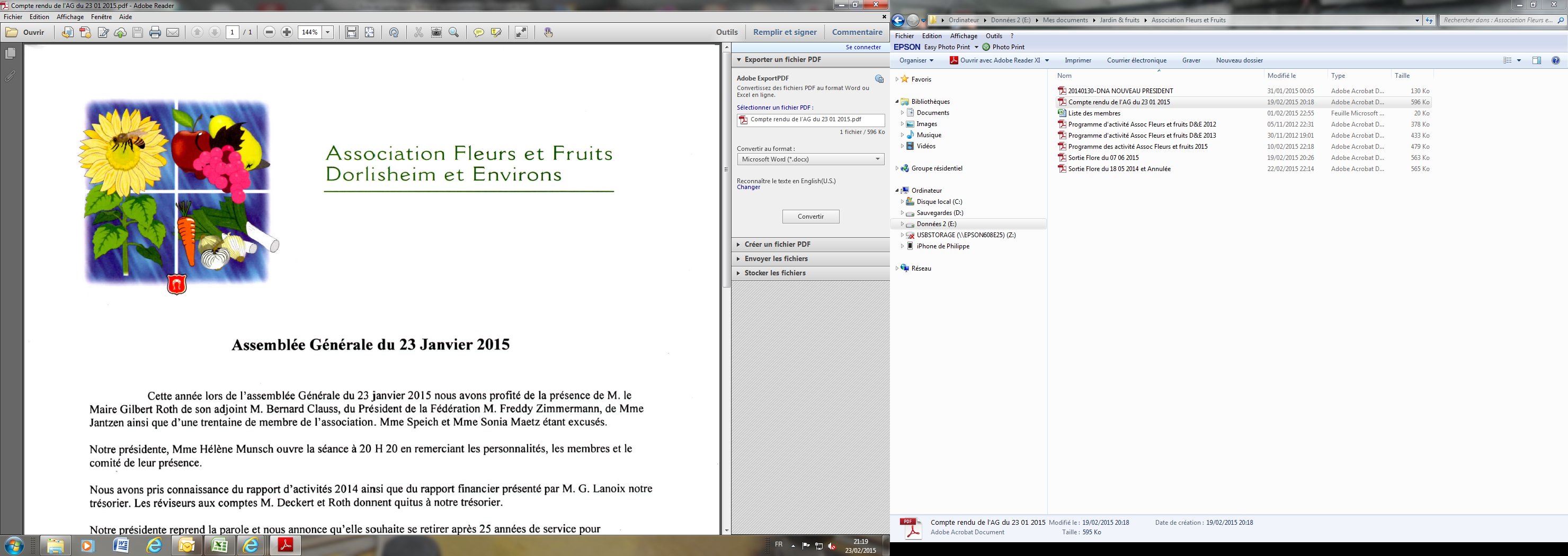                   BULLETIN D’ADHESION 2022                     Merci de nous rejoindre ; il nous faut toutefois quelques renseignements vous concernant :Nom,  Prénom_ _ _ _ _ _ _ _ _ _ _ _ _ _ _ _ _ _ _ _ _ _Date de naissance_ _ _ _ _ _ _ _ _ _ _ _ _ _ _ _ _ _ _ _Adresse postale _ _ _ _ _ _ _ _ _ _ _ _ _ _ _ _ _ _ _ _ _Courriel_ _ _ _ _ _ _ _ _ _ _ _ _ _ _ _ _ _ _ _ _ _ _ _ _ _Téléphone fixe et portable_ _ _ _ _ _ _ _ _ _ _ _ _ _ _ _ _ Choisissez votre adhésion :         *Adhésion simple : à 13 €       * Adhésion + abonnement à  la revue Fruits et Abeilles  à 23 €                                        * cocher la case concernée svpUne carte de membre attestant le paiement, vous sera délivrée.    Vous approfondirez vos connaissances en Arboriculture en toute sympathie et convivialité avec bénéfice de prix attractifs auprès  de certains partenaires ! Le Comité, les Moniteurs, la PrésidenteContact: Catherine Deckert 0388383358 ou 0647003450 philippe.deckert@free.fr   ou bien fleursetfruitsdorli@gmail.com site: www.fleursetfruitsdorlisheim.com